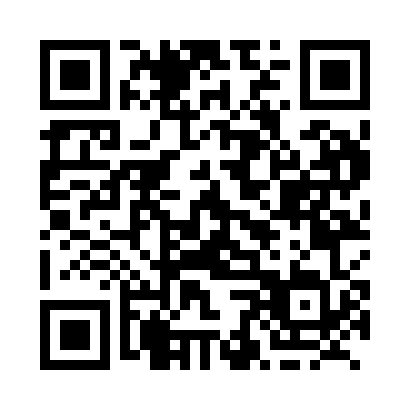 Prayer times for Port Dover, Ontario, CanadaMon 1 Jul 2024 - Wed 31 Jul 2024High Latitude Method: Angle Based RulePrayer Calculation Method: Islamic Society of North AmericaAsar Calculation Method: HanafiPrayer times provided by https://www.salahtimes.comDateDayFajrSunriseDhuhrAsrMaghribIsha1Mon4:015:471:256:429:0310:492Tue4:025:471:256:429:0310:483Wed4:025:481:256:429:0210:484Thu4:035:481:256:429:0210:475Fri4:045:491:266:429:0210:476Sat4:055:501:266:429:0210:467Sun4:065:501:266:429:0110:458Mon4:075:511:266:429:0110:449Tue4:085:521:266:429:0010:4410Wed4:095:531:266:429:0010:4311Thu4:115:531:266:418:5910:4212Fri4:125:541:276:418:5910:4113Sat4:135:551:276:418:5810:4014Sun4:145:561:276:418:5810:3915Mon4:155:571:276:408:5710:3816Tue4:175:571:276:408:5610:3717Wed4:185:581:276:408:5510:3618Thu4:195:591:276:398:5510:3419Fri4:216:001:276:398:5410:3320Sat4:226:011:276:388:5310:3221Sun4:236:021:276:388:5210:3022Mon4:256:031:276:378:5110:2923Tue4:266:041:276:378:5010:2824Wed4:286:051:276:368:4910:2625Thu4:296:061:276:368:4810:2526Fri4:316:071:276:358:4710:2327Sat4:326:081:276:358:4610:2228Sun4:346:091:276:348:4510:2029Mon4:356:101:276:338:4410:1930Tue4:366:111:276:338:4310:1731Wed4:386:121:276:328:4210:16